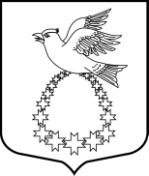 Совет депутатовмуниципального образования «Вистинское сельское поселение» муниципального образования   «Кингисеппский муниципальный  район»  Ленинградской области (третий созыв)  РЕШЕНИЕот 25 ноября 2016 года   №44«О внесении изменений в Решение Совета депутатов от 12.12.2012 г. № 58 «Об утверждении ставок земельного налога на территорииМО «Вистинское сельское поселение»с 01.01.2013 года»На основании части 1 статьи 387, части 1 статьи 388 , статьи 389, части 1 статьи 397 Налогового кодекса Российской Федерации(в редакции Федерального закона от 23.11.2015 № 320-ФЗ), в соответствии  Законом Российской Федерации «О плате за землю», руководствуясь Уставом МО «Вистинское сельское поселение», Совет депутатов МО «Вистинское сельское поселение» РЕШИЛ:Пункт 2.2 Решения Совета депутатов №58 от 12.12.2012 г. изложить в следующей редакции:физическими лицами:- уплата налога по итогам налогового периода – 01 декабря, следующего за истекшим налоговым периодом;Настоящее решение вступает в силу со дня его официального опубликования в средствах массовой информации – на сайте «Леноблинформ».Контроль за исполнением решения возложить на постоянную депутатскую комиссию по бюджету и муниципальной собственности.Глава МО «Вистинское сельское поселение»	                                         Ю.И. Агафонова	